СТРУКТУРА МБУК ГСП «Грушевский СДК»В состав муниципального бюджетного  учреждения культуры Грушевского сельского поселения «Грушевский сельский Дом культуры» входят три структурных подразделения:СДК ст. Грушевской №1.   Адрес: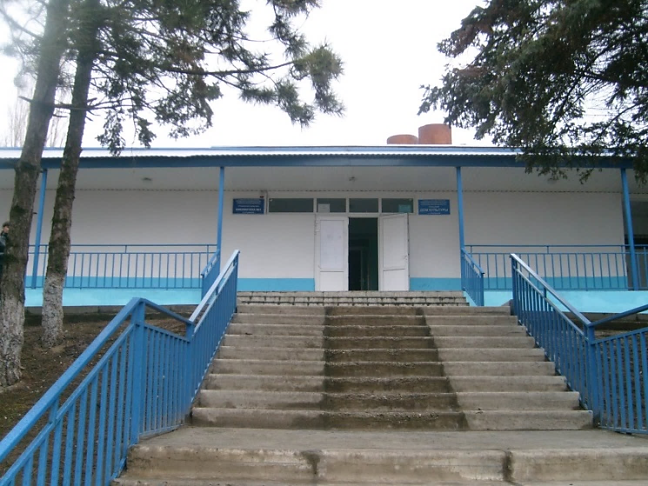 346714, Ростовская область, Аксайский район, ст. Грушевская, ул. Советская, 251, Ат. 8(86350) 35-6-92,grushevski-sdk@yandex.ruДиректор: Оксана Петровна Климакова.Художественный руководитель: Елена Вацловасовна Семина.СДК ст. Грушевской №2 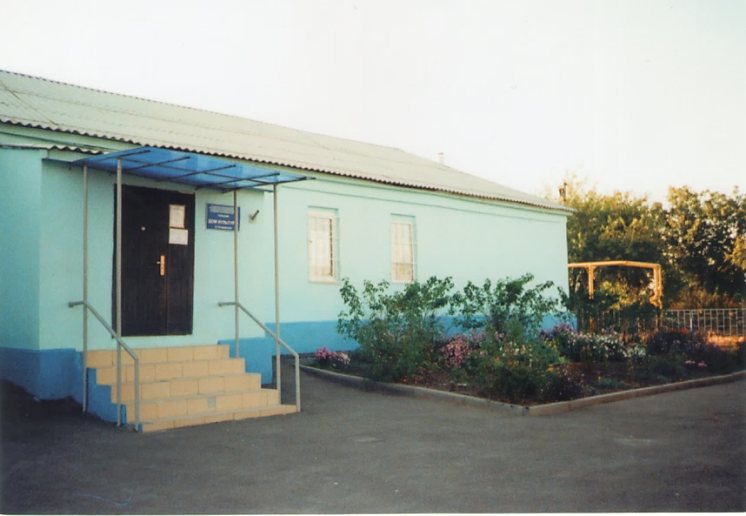 Адрес:346713, Ростовская область, Аксайский район, ст. Грушевская, ул. Советская, 35.т. 8(86350) 4-88-10.Заведующая: Наталья Александровна Михайлова.Художественный руководитель: Лариса Михайловна Черкова.СДК х. КамышевахаАдрес: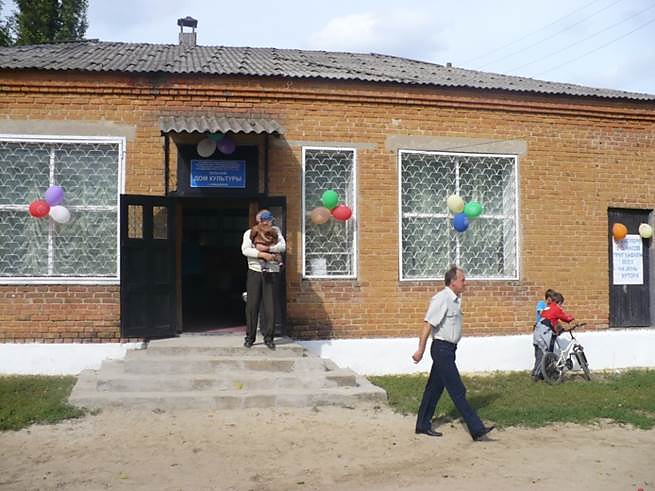 346714, Ростовская обл., Аксайский район, хутор Камышеваха, ул. Подтелкова, 30.Заведующая: Елена Александровна Гольман.Художественный руководитель: Елена Васильевна Михайлова.